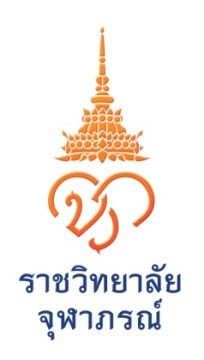 แบบคำขอรับการพิจารณากำหนดตำแหน่งทางวิชาการสำหรับผู้เสนอขอกำหนดตำแหน่งทางวิชาการส่วนที่ 1 ประวัติส่วนตัวและผลงานทางวิชาการแบบประวัติส่วนตัวและผลงานทางวิชาการเพื่อดำรงตำแหน่ง.......................................................................(ผู้ช่วยศาสตราจารย์ รองศาสตราจารย์ และศาสตราจารย์)โดยวิธี.................................... (วิธีปกติ / วิธีที่ 1 / วิธีที่ 2) (วิธีพิเศษ)ในสาขาวิชา.......................................................................ของ.......................................................................สังกัดคณะ....................................................................... ราชวิทยาลัยจุฬาภรณ์1. ประวัติส่วนตัว	1.1	วัน / เดือน / ปีเกิด..........................................	1.2	อายุ........................ปี	1.3	การศึกษาระดับอุดมศึกษา (เรียงจากวุฒิสูงสุด ตามลำดับ)	1.4	หัวข้อวิทยานิพนธ์ ระดับปริญญาโท และปริญญาเอก		1.4.1.............................................................................................................................................		1.4.2.............................................................................................................................................		1.4.3.............................................................................................................................................2. ประวัติการทำงานในสถาบันอุดมศึกษา	2.1	ปัจจุบันดำรงตำแหน่ง..........................................................ระดับ..............ขั้น.........................บาท	2.2	ได้รับแต่งตั้งให้ดำรงตำแหน่งผู้ช่วยศาสตราจารย์ ในสาขาวิชา........................................................		เมื่อวันที่.................เดือน................................................พ.ศ.......................	2.3	ได้รับแต่งตั้งให้ดำรงตำแหน่งรองศาสตราจารย์ ในสาขาวิชา........................................................		เมื่อวันที่.................เดือน................................................พ.ศ.......................		อายุราชการ...................ปี...................เดือน2.4	ได้รับอนุมัติจากสภาราชวิทยาลัยจุฬาภรณ์ให้เทียบตำแหน่ง........................................................ในการประชุมครั้งที่……./……..… เมื่อวันที่…………………………………………………………………………	2.5	ตำแหน่งอื่นๆ		2.5.1.............................................................................................................................................		2.5.2.............................................................................................................................................		2.5.3.............................................................................................................................................3. ภาระงานย้อนหลัง 3 ปี (เป็นภาระงานที่ทำโดยความเห็นชอบจากผู้บังคับบัญชา)	3.1	งานสอน (โปรดระบุระดับว่า ปริญญาตรีหรือบัณฑิตศึกษา)3.2	งานวิจัย (โปรดระบุเรื่องที่ทำการวิจัย และระยะเวลาที่ใช้ในแต่ละโครงการ)		.......................................................................................................................................................		.....................................................................................................................................................................................................................................................................................................................................................................................................................................................................3.3	งานบริการทางวิชาการ (โปรดระบุประเภทของกิจกรรม และปริมาณเวลาที่ใช้ในการให้บริการต่อสัปดาห์).......................................................................................................................................................		.....................................................................................................................................................................................................................................................................................................................................................................................................................................................................	3.4	งานบริหาร (โปรดระบุงานบริหารที่มีส่วนรับผิดชอบโดยตรง และปริมาณเวลาที่ใช้ต่อสัปดาห์)	.......................................................................................................................................................		.....................................................................................................................................................................................................................................................................................................................................................................................................................................................................	3.5	งานอื่นๆ ที่เกี่ยวข้อง		.......................................................................................................................................................		.......................................................................................................................................................		.......................................................................................................................................................		.......................................................................................................................................................3.6	การเป็นผู้ที่ได้รับการยอมรับนับถือในวงวิชาการหรือวิชาชีพในสาขาวิชา เช่น การได้รับรางวัลทางวิชาการ หรือการได้รับเชิญไปเสนอผลงานทางวิชาการ หรือการได้รับเชิญเป็นที่ปรึกษาเฉพาะด้าน เป็นต้น	.......................................................................................................................................................		.....................................................................................................................................................................................................................................................................................................................................................................................................................................................................4. ผลงานทางวิชาการ	4.1	ผลงานทางวิชาการที่เสนอเพื่อประกอบการพิจารณากำหนดตำแหน่งผู้ช่วยศาสตราจารย์		4.1.1 งานแต่งหรือเรียบเรียงตำรา หนังสือ หรือบทความทางวิชาการ			(ก) งานแต่งหรือเรียบเรียงตำรา			4.1.1.1 (ก)......................................................................................................................			..........................................................................................................................................			สัดส่วนการมีส่วนร่วมในผลงาน (%)..................................................................................			ผลงานนี้เคยใช้สำหรับการพิจารณากำหนดตำแหน่งผู้ช่วยศาสตราจารย์มาแล้วหรือไม่			 ไม่เคยใช้								 เคยใช้ (เมื่อปี พ.ศ......................... และผลการพิจารณาอยู่ในระดับ...........................ตามที่ ก.พ.อ. กำหนด)	วิธีเผยแพร่	 การพิมพ์โดยโรงพิมพ์หรือสำนักพิมพ์ สื่ออิเล็กทรอนิกส์อื่นๆ (เช่น ซีดีรอมหรือเว็บไซต์) ถ่ายสำเนาเย็บเป็นรูปเล่ม หรือรูปแบบอื่นๆ			ระบุรายละเอียดการเผยแพร่.............................................................................................			..........................................................................................................................................			(ข) งานแต่งหรือเรียบเรียงหนังสือ			4.1.1.2 (ข)......................................................................................................................			..........................................................................................................................................			สัดส่วนการมีส่วนร่วมในผลงาน (%)..................................................................................			ผลงานนี้เคยใช้สำหรับการพิจารณากำหนดตำแหน่งผู้ช่วยศาสตราจารย์มาแล้วหรือไม่			 ไม่เคยใช้								 เคยใช้ (เมื่อปี พ.ศ......................... และผลการพิจารณาอยู่ในระดับ...........................ตามที่ ก.พ.อ. กำหนด)วิธีเผยแพร่	 การพิมพ์โดยโรงพิมพ์หรือสำนักพิมพ์ สื่ออิเล็กทรอนิกส์อื่นๆ (เช่น ซีดีรอมหรือเว็บไซต์)			ระบุรายละเอียดการเผยแพร่.............................................................................................			..........................................................................................................................................(ค) บทความทางวิชาการ			4.1.1.3 (ค)......................................................................................................................			..........................................................................................................................................			สัดส่วนการมีส่วนร่วมในผลงาน (%)..................................................................................			ผลงานนี้เคยใช้สำหรับการพิจารณากำหนดตำแหน่งผู้ช่วยศาสตราจารย์มาแล้วหรือไม่			 ไม่เคยใช้								 เคยใช้ (เมื่อปี พ.ศ......................... และผลการพิจารณาอยู่ในระดับ...........................ตามที่ ก.พ.อ. กำหนด)วิธีเผยแพร่	 บทความในวารสารทางวิชาการ (สิ่งพิมพ์ สื่ออิเล็กทรอนิกส์หรือเว็บไซต์) บทความในหนังสือรวมบทความ หนังสือประมวลผลการประชุมวิชาการ (Proceedings)			ระบุรายละเอียดการเผยแพร่.............................................................................................			..........................................................................................................................................		4.1.2 งานวิจัย			4.1.2.1............................................................................................................................			..........................................................................................................................................			สัดส่วนการมีส่วนร่วมในผลงาน (%)..................................................................................			ผลงานวิจัยนี้เคยใช้สำหรับการพิจารณากำหนดตำแหน่งผู้ช่วยศาสตราจารย์มาแล้วหรือไม่			 ไม่เคยใช้								 เคยใช้ (เมื่อปี พ.ศ......................... และผลการพิจารณาอยู่ในระดับ...........................ตามที่ ก.พ.อ. กำหนด)	วิธีเผยแพร่	 บทความวิจัยในวารสารทางวิชาการ บทความวิจัยในหนังสือ รายงานวิจัยฉบับสมบูรณ์ เว็บไซต์ หนังสือประมวลผลการประชุมวิชาการ (Proceedings)			ระบุรายละเอียดการเผยแพร่.............................................................................................			..........................................................................................................................................		4.1.3 ผลงานทางวิชาการในลักษณะอื่น			4.1.3.1............................................................................................................................			..........................................................................................................................................			สัดส่วนการมีส่วนร่วมในผลงาน (%)..................................................................................ประเภทผลงาน	 สิ่งประดิษฐ์		 ผลงานด้านศิลปะ สารานุกรม		 งานแปล อื่นๆ (ระบุ)......................................................................................			ผลงานนี้เคยใช้สำหรับการพิจารณากำหนดตำแหน่งผู้ช่วยศาสตราจารย์มาแล้วหรือไม่			 ไม่เคยใช้								 เคยใช้ (เมื่อปี พ.ศ......................... และผลการพิจารณาอยู่ในระดับ...........................ตามที่ ก.พ.อ. กำหนด)	วิธีเผยแพร่	 การพิมพ์โดยโรงพิมพ์หรือสำนักพิมพ์ การจัดนิทรรศการหรือการจัดแสดง สื่ออิเล็กทรอนิกส์อื่นๆ (เช่น ซีดีรอมหรือเว็บไซต์) ถ่ายสำเนาเย็บเป็นรูปเล่ม หรือรูปแบบอื่นๆ			ระบุรายละเอียดการเผยแพร่.............................................................................................			..........................................................................................................................................		4.1.4 นวัตกรรม			4.1.4.1............................................................................................................................			..........................................................................................................................................			สัดส่วนการมีส่วนร่วมในผลงาน (%)..................................................................................ประเภทผลงาน	 ร่วมคิด		 ร่วมออกแบบ ร่วมประดิษฐ์		 ร่วมพัฒนาและวิจัย ร่วมอื่นๆ (ระบุ)...............................................................................			ผลงานนี้เคยใช้สำหรับการพิจารณากำหนดตำแหน่งผู้ช่วยศาสตราจารย์มาแล้วหรือไม่			 ไม่เคยใช้								 เคยใช้ (เมื่อปี พ.ศ......................... และผลการพิจารณาอยู่ในระดับ...........................ตามที่ ก.พ.อ. กำหนด)	วิธีเผยแพร่	 สิทธิบัตรการประดิษฐ์ อนุสิทธิบัตร สิทธิบัตรการออกแบบผลิตภัณฑ์			ระบุรายละเอียดการเผยแพร่.............................................................................................			..........................................................................................................................................		4.1.5 ผลงานวิชาการรับใช้สังคม			4.1.5.1............................................................................................................................			..........................................................................................................................................			สัดส่วนการมีส่วนร่วมในผลงาน (%)..................................................................................			ผลงานนี้เคยใช้สำหรับการพิจารณากำหนดตำแหน่งผู้ช่วยศาสตราจารย์มาแล้วหรือไม่			 ไม่เคยใช้								 เคยใช้ (เมื่อปี พ.ศ......................... และผลการพิจารณาอยู่ในระดับ...........................ตามที่ ก.พ.อ. กำหนด)	วิธีเผยแพร่	 การจัดนิทรรศการหรือการจัดแสดง ประชุม เสวนา บทความทางวิชาการ การเผยแพร่ทางเครือข่ายอินเตอร์เน็ต นำเสนอที่ประชุมทางวิชาการ การตีพิมพ์ในวารสารวิชาการ 			ระบุรายละเอียดการเผยแพร่.............................................................................................			..........................................................................................................................................		4.1.6 เอกสารประกอบการสอน			4.1.6.1............................................................................................................................			..........................................................................................................................................			สัดส่วนการมีส่วนร่วมในผลงาน (%)..................................................................................			ผลงานนี้เคยใช้สำหรับการพิจารณากำหนดตำแหน่งผู้ช่วยศาสตราจารย์มาแล้วหรือไม่			 ไม่เคยใช้								 เคยใช้ (เมื่อปี พ.ศ......................... และผลการพิจารณาอยู่ในระดับ...........................ตามที่ ก.พ.อ. กำหนด)วิธีเผยแพร่	 จัดทำเป็นรูปเล่มด้วยการพิมพ์หรือถ่ายสำเนาเย็บเล่ม สื่ออื่นๆ (เช่น ซีดีรอม หรือเว็บไซต์)			ระบุรายละเอียดการเผยแพร่			ใช้ประกอบการสอนวิชา....................................................ภาคการศึกษา.........../.............	4.2	ผลงานทางวิชาการที่เสนอเพื่อประกอบการพิจารณากำหนดตำแหน่งรองศาสตราจารย์		4.2.1 งานวิจัย			4.2.1.1............................................................................................................................			..........................................................................................................................................			สัดส่วนการมีส่วนร่วมในผลงาน (%)..................................................................................	ผลงานวิจัยนี้เคยใช้สำหรับการพิจารณากำหนดตำแหน่งผู้ช่วยศาสตราจารย์ และ/หรือตำแหน่งรองศาสตราจารย์มาแล้วหรือไม่			 ไม่เคยใช้								 เคยใช้ (เมื่อปี พ.ศ......................... และผลการพิจารณาอยู่ในระดับ...........................ตามที่ ก.พ.อ. กำหนด)	วิธีเผยแพร่	 บทความวิจัยในวารสารทางวิชาการ บทความวิจัยในหนังสือ รายงานวิจัยฉบับสมบูรณ์ เว็บไซต์ หนังสือประมวลผลการประชุมวิชาการ (Proceedings) 			ระบุรายละเอียดการเผยแพร่.............................................................................................			..........................................................................................................................................4.2.2 ผลงานวิชาการรับใช้สังคม			4.2.2.1............................................................................................................................			..........................................................................................................................................			สัดส่วนการมีส่วนร่วมในผลงาน (%)..................................................................................	ผลงานนี้เคยใช้สำหรับการพิจารณากำหนดตำแหน่งผู้ช่วยศาสตราจารย์ และ/หรือตำแหน่งรองศาสตราจารย์มาแล้วหรือไม่			 ไม่เคยใช้								 เคยใช้ (เมื่อปี พ.ศ......................... และผลการพิจารณาอยู่ในระดับ...........................ตามที่ ก.พ.อ. กำหนด)	วิธีเผยแพร่	 การจัดนิทรรศการหรือการจัดแสดง ประชุม เสวนา บทความทางวิชาการ การเผยแพร่ทางเครือข่ายอินเตอร์เน็ต นำเสนอที่ประชุมทางวิชาการ การตีพิมพ์ในวารสารวิชาการ 			ระบุรายละเอียดการเผยแพร่.............................................................................................		..........................................................................................................................................4.2.3 ผลงานทางวิชาการในลักษณะอื่น			4.2.3.1............................................................................................................................			..........................................................................................................................................			สัดส่วนการมีส่วนร่วมในผลงาน (%)..................................................................................ประเภทผลงาน	 สิ่งประดิษฐ์		 ผลงานด้านศิลปะ สารานุกรม		 งานแปล อื่นๆ (ระบุ)......................................................................................	ผลงานนี้เคยใช้สำหรับการพิจารณากำหนดตำแหน่งผู้ช่วยศาสตราจารย์ และ/หรือตำแหน่งรองศาสตราจารย์มาแล้วหรือไม่			 ไม่เคยใช้								 เคยใช้ (เมื่อปี พ.ศ......................... และผลการพิจารณาอยู่ในระดับ...........................ตามที่ ก.พ.อ. กำหนด)	วิธีเผยแพร่	 การพิมพ์โดยโรงพิมพ์หรือสำนักพิมพ์ การจัดนิทรรศการหรือการจัดแสดง สื่ออิเล็กทรอนิกส์อื่นๆ (เช่น ซีดีรอมหรือเว็บไซต์) ถ่ายสำเนาเย็บเป็นรูปเล่ม หรือรูปแบบอื่นๆ 			ระบุรายละเอียดการเผยแพร่.............................................................................................	..........................................................................................................................................4.2.4 นวัตกรรม			4.2.4.1............................................................................................................................			..........................................................................................................................................			สัดส่วนการมีส่วนร่วมในผลงาน (%)..................................................................................ประเภทผลงาน	 ร่วมคิด		 ร่วมออกแบบ ร่วมประดิษฐ์		 ร่วมพัฒนาและวิจัย ร่วมอื่นๆ (ระบุ)...............................................................................	ผลงานนี้เคยใช้สำหรับการพิจารณากำหนดตำแหน่งผู้ช่วยศาสตราจารย์ และ/หรือตำแหน่งรองศาสตราจารย์มาแล้วหรือไม่			 ไม่เคยใช้								 เคยใช้ (เมื่อปี พ.ศ......................... และผลการพิจารณาอยู่ในระดับ...........................ตามที่ ก.พ.อ. กำหนด)	วิธีเผยแพร่	 สิทธิบัตรการประดิษฐ์ อนุสิทธิบัตร สิทธิบัตรการออกแบบผลิตภัณฑ์ 			ระบุรายละเอียดการเผยแพร่.............................................................................................	..........................................................................................................................................4.2.5 งานแต่งหรือเรียบเรียงตำรา หรือหนังสือ			(ก) งานแต่งหรือเรียบเรียงตำรา			4.2.5.1 (ก)......................................................................................................................			..........................................................................................................................................			สัดส่วนการมีส่วนร่วมในผลงาน (%)..................................................................................	ผลงานวิจัยนี้เคยใช้สำหรับการพิจารณากำหนดตำแหน่งผู้ช่วยศาสตราจารย์ และ/หรือตำแหน่งรองศาสตราจารย์มาแล้วหรือไม่			 ไม่เคยใช้								 เคยใช้ (เมื่อปี พ.ศ......................... และผลการพิจารณาอยู่ในระดับ...........................ตามที่ ก.พ.อ. กำหนด)	วิธีเผยแพร่	 การพิมพ์โดยโรงพิมพ์หรือสำนักพิมพ์ สื่ออิเล็กทรอนิกส์อื่นๆ (เช่น ซีดีรอมหรือเว็บไซต์) ถ่ายสำเนาเย็บเป็นรูปเล่ม หรือรูปแบบอื่นๆ			ระบุรายละเอียดการเผยแพร่.............................................................................................		..........................................................................................................................................			(ข) งานแต่งหรือเรียบเรียงหนังสือ			4.2.5.2 (ข)......................................................................................................................			..........................................................................................................................................			สัดส่วนการมีส่วนร่วมในผลงาน (%)..................................................................................	ผลงานวิจัยนี้เคยใช้สำหรับการพิจารณากำหนดตำแหน่งผู้ช่วยศาสตราจารย์ และ/หรือตำแหน่งรองศาสตราจารย์มาแล้วหรือไม่			 ไม่เคยใช้								 เคยใช้ (เมื่อปี พ.ศ......................... และผลการพิจารณาอยู่ในระดับ...........................ตามที่ ก.พ.อ. กำหนด)วิธีเผยแพร่	 การพิมพ์โดยโรงพิมพ์หรือสำนักพิมพ์ สื่ออิเล็กทรอนิกส์อื่นๆ (เช่น ซีดีรอมหรือเว็บไซต์)			ระบุรายละเอียดการเผยแพร่.............................................................................................		..........................................................................................................................................4.2.6 เอกสารคำสอน			4.2.6.1............................................................................................................................			..........................................................................................................................................			สัดส่วนการมีส่วนร่วมในผลงาน (%)..................................................................................	ผลงานวิจัยนี้เคยใช้สำหรับการพิจารณากำหนดตำแหน่งผู้ช่วยศาสตราจารย์ และ/หรือตำแหน่งรองศาสตราจารย์มาแล้วหรือไม่			 ไม่เคยใช้								 เคยใช้ (เมื่อปี พ.ศ......................... และผลการพิจารณาอยู่ในระดับ...........................ตามที่ ก.พ.อ. กำหนด)วิธีเผยแพร่	 จัดทำเป็นรูปเล่มด้วยการพิมพ์หรือถ่ายสำเนาเย็บเล่ม สื่ออื่นๆ (เช่น ซีดีรอม หรือเว็บไซต์)			ระบุรายละเอียดการเผยแพร่			ใช้ประกอบการสอนวิชา....................................................ภาคการศึกษา.........../.............	4.3	ผลงานทางวิชาการที่เสนอเพื่อประกอบการพิจารณากำหนดตำแหน่งศาสตราจารย์		4.3.1 งานวิจัย			4.3.1.1............................................................................................................................			..........................................................................................................................................			สัดส่วนการมีส่วนร่วมในผลงาน (%)..................................................................................	ผลงานวิจัยนี้เคยใช้สำหรับการพิจารณากำหนดตำแหน่งผู้ช่วยศาสตราจารย์ และ/หรือตำแหน่งรองศาสตราจารย์ และ/หรือตำแหน่งศาสตราจารย์มาแล้วหรือไม่			 ไม่เคยใช้								 เคยใช้ (เมื่อปี พ.ศ......................... และผลการพิจารณาอยู่ในระดับ...........................ตามที่ ก.พ.อ. กำหนด)	วิธีเผยแพร่	 บทความวิจัยในวารสารทางวิชาการ บทความวิจัยในหนังสือ รายงานวิจัยฉบับสมบูรณ์ เว็บไซต์ หนังสือประมวลผลการประชุมวิชาการ (Proceedings)			ระบุรายละเอียดการเผยแพร่.............................................................................................			..........................................................................................................................................		4.3.2 ผลงานวิชาการรับใช้สังคม			4.3.2.1............................................................................................................................			..........................................................................................................................................			สัดส่วนการมีส่วนร่วมในผลงาน (%)..................................................................................	ผลงานวิจัยนี้เคยใช้สำหรับการพิจารณากำหนดตำแหน่งผู้ช่วยศาสตราจารย์ และ/หรือตำแหน่งรองศาสตราจารย์ และ/หรือตำแหน่งศาสตราจารย์มาแล้วหรือไม่			 ไม่เคยใช้								 เคยใช้ (เมื่อปี พ.ศ......................... และผลการพิจารณาอยู่ในระดับ...........................ตามที่ ก.พ.อ. กำหนด)	วิธีเผยแพร่	 การจัดนิทรรศการหรือการจัดแสดง ประชุม เสวนา บทความทางวิชาการ การเผยแพร่ทางเครือข่ายอินเตอร์เน็ต นำเสนอที่ประชุมทางวิชาการ การตีพิมพ์ในวารสารวิชาการ 			ระบุรายละเอียดการเผยแพร่.............................................................................................			..........................................................................................................................................		4.3.3 ผลงานทางวิชาการในลักษณะอื่น			4.3.3.1............................................................................................................................			..........................................................................................................................................			สัดส่วนการมีส่วนร่วมในผลงาน (%)..................................................................................ประเภทผลงาน	 สิ่งประดิษฐ์		 ผลงานด้านศิลปะ สารานุกรม		 งานแปล อื่นๆ (ระบุ)......................................................................................	ผลงานวิจัยนี้เคยใช้สำหรับการพิจารณากำหนดตำแหน่งผู้ช่วยศาสตราจารย์ และ/หรือตำแหน่งรองศาสตราจารย์ และ/หรือตำแหน่งศาสตราจารย์มาแล้วหรือไม่			 ไม่เคยใช้								 เคยใช้ (เมื่อปี พ.ศ......................... และผลการพิจารณาอยู่ในระดับ...........................ตามที่ ก.พ.อ. กำหนด)	วิธีเผยแพร่	 การพิมพ์โดยโรงพิมพ์หรือสำนักพิมพ์ การจัดนิทรรศการหรือการจัดแสดง สื่ออิเล็กทรอนิกส์อื่นๆ (เช่น ซีดีรอมหรือเว็บไซต์) ถ่ายสำเนาเย็บเป็นรูปเล่ม หรือรูปแบบอื่นๆ			ระบุรายละเอียดการเผยแพร่.............................................................................................			..........................................................................................................................................		4.3.4 นวัตกรรม			4.3.4.1............................................................................................................................			..........................................................................................................................................			สัดส่วนการมีส่วนร่วมในผลงาน (%)..................................................................................ประเภทผลงาน	 ร่วมคิด		 ร่วมออกแบบ ร่วมประดิษฐ์		 ร่วมพัฒนาและวิจัย ร่วมอื่นๆ (ระบุ)...............................................................................	ผลงานวิจัยนี้เคยใช้สำหรับการพิจารณากำหนดตำแหน่งผู้ช่วยศาสตราจารย์ และ/หรือตำแหน่งรองศาสตราจารย์ และ/หรือตำแหน่งศาสตราจารย์มาแล้วหรือไม่			 ไม่เคยใช้								 เคยใช้ (เมื่อปี พ.ศ......................... และผลการพิจารณาอยู่ในระดับ...........................ตามที่ ก.พ.อ. กำหนด)	วิธีเผยแพร่	 สิทธิบัตรการประดิษฐ์ อนุสิทธิบัตร สิทธิบัตรการออกแบบผลิตภัณฑ์ 			ระบุรายละเอียดการเผยแพร่.............................................................................................			..........................................................................................................................................4.3.5 งานแต่งตำราหรือหนังสือ	(ก) งานแต่งตำรา			4.3.5.1 (ก)......................................................................................................................			..........................................................................................................................................			สัดส่วนการมีส่วนร่วมในผลงาน (%)..................................................................................	ผลงานวิจัยนี้เคยใช้สำหรับการพิจารณากำหนดตำแหน่งผู้ช่วยศาสตราจารย์ และ/หรือตำแหน่งรองศาสตราจารย์ และ/หรือตำแหน่งศาสตราจารย์มาแล้วหรือไม่			 ไม่เคยใช้								 เคยใช้ (เมื่อปี พ.ศ......................... และผลการพิจารณาอยู่ในระดับ...........................ตามที่ ก.พ.อ. กำหนด)	วิธีเผยแพร่	 การพิมพ์โดยโรงพิมพ์หรือสำนักพิมพ์ สื่ออิเล็กทรอนิกส์อื่นๆ (เช่น ซีดีรอมหรือเว็บไซต์) ถ่ายสำเนาเย็บเป็นรูปเล่ม หรือรูปแบบอื่นๆ			ระบุรายละเอียดการเผยแพร่.............................................................................................			..........................................................................................................................................			(ข) งานแต่งหนังสือ			4.3.5.2 (ข)......................................................................................................................			..........................................................................................................................................			สัดส่วนการมีส่วนร่วมในผลงาน (%)..................................................................................	ผลงานวิจัยนี้เคยใช้สำหรับการพิจารณากำหนดตำแหน่งผู้ช่วยศาสตราจารย์ และ/หรือตำแหน่งรองศาสตราจารย์ และ/หรือตำแหน่งศาสตราจารย์มาแล้วหรือไม่			 ไม่เคยใช้								 เคยใช้ (เมื่อปี พ.ศ......................... และผลการพิจารณาอยู่ในระดับ...........................ตามที่ ก.พ.อ. กำหนด)	วิธีเผยแพร่	 การพิมพ์โดยโรงพิมพ์หรือสำนักพิมพ์ สื่ออิเล็กทรอนิกส์อื่นๆ (เช่น ซีดีรอมหรือเว็บไซต์)			ระบุรายละเอียดการเผยแพร่.............................................................................................			..........................................................................................................................................		4.3.6 แผนการสอน			4.3.6.1............................................................................................................................			..........................................................................................................................................			สัดส่วนการมีส่วนร่วมในแผนการสอน (%)........................................................................			ใช้ประกอบการสอนวิชา....................................................ภาคการศึกษา.........../.............ขอรับรองว่าข้อความดังกล่าวข้างต้นเป็นความจริงทุกประการลงชื่อ..........................................................................ผู้เสนอขอกำหนดตำแหน่งทางวิชาการ   (..........................................................................)    วันที่................เดือน..........................................พ.ศ...................คุณวุฒิปี พ.ศ.ที่สำเร็จการศึกษาชื่อสถานศึกษาและประเทศ1)2)3)4)ระดับรายวิชาที่สอนชั่วโมง/สัปดาห์เปิดสอนภาค/ปีการศึกษา1)2)3)4)ระดับรายวิชาที่สอนชั่วโมง/สัปดาห์เปิดสอนภาค/ปีการศึกษา5)